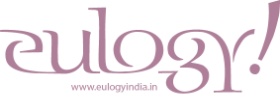 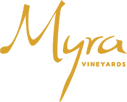 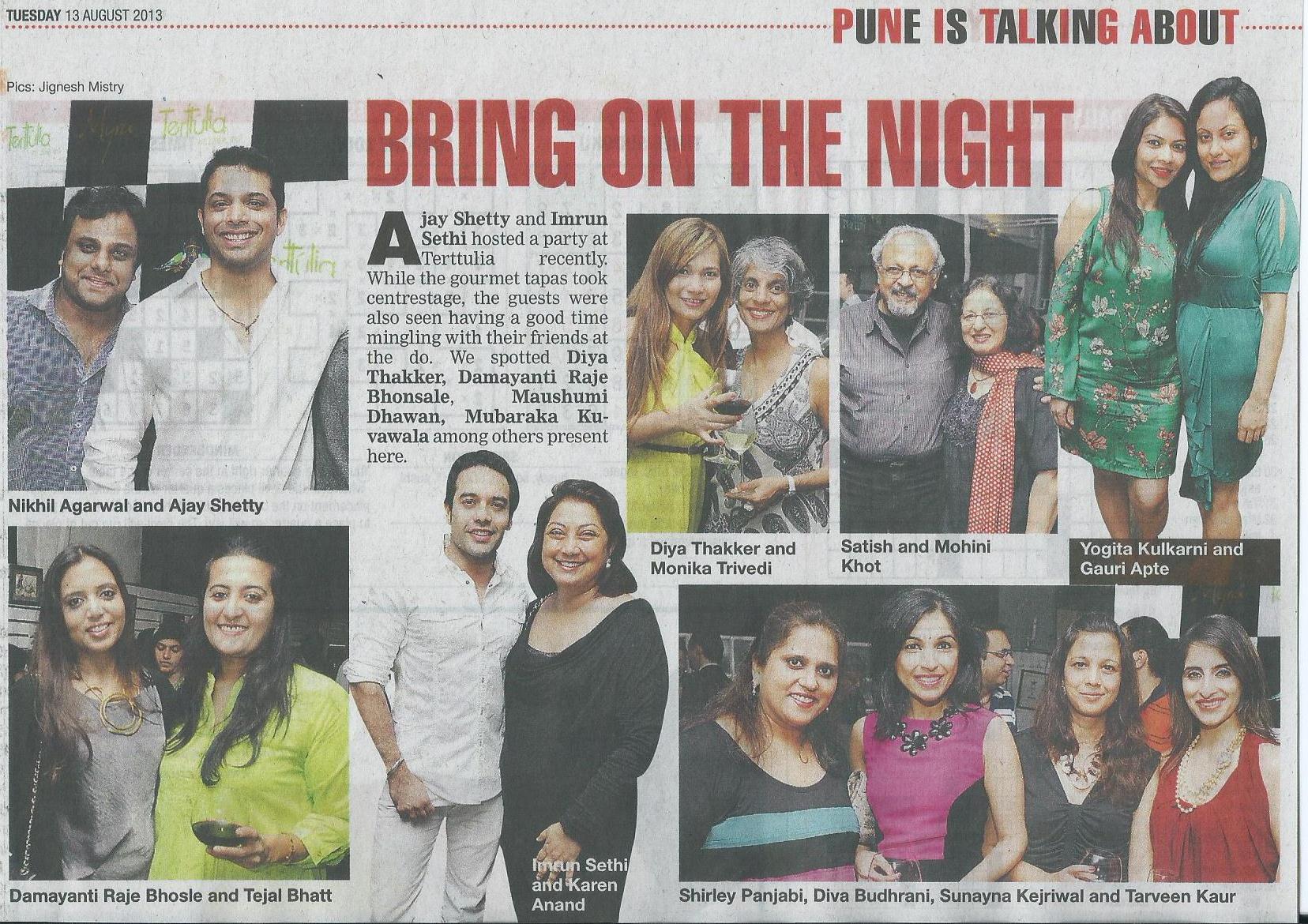 PUBLICATION: Pune TimesEDITION: Pune PAGE : 03DATE: 12th  August 2013